CURRICULUM VITAE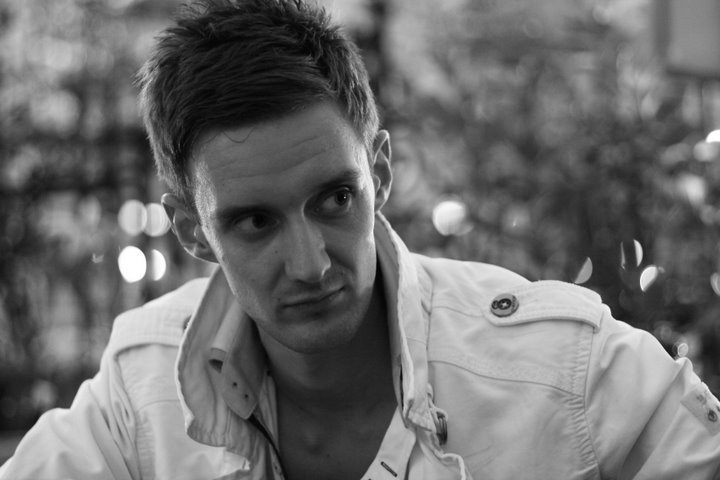 Daniel RobinsonRue de la Grande Haie 145,1040 – BrusselsBELGIUMTel: +32470029471E-mail: robinson.daniel.mark@gmail.comNationality: BritishD.O.B. 28/12/1986Gender: maleWORK EXPERIENCE01/10/2012 – Present Freelance Translator working for numerous different end-clients including Royal Bank of Scotland, UEFA and Bibliotheca (French and Italian to English and English to Italian)06/10/2010 – PresentFreelance Accredited Conference Interpreter (French and Italian to English) working in meetings of the European Commission, European Parliament and Council of the European Union.ACI number: 922832European Commission, B-1049 Brussels (BE)13/03/2010 – 19/03/2010Interpreter (French and Italian to English);Consecutive and simultaneous interpreting for the 11th Annual GIMUN conference;Palais des Nations, Avenue de la Paix 8, 1202 Geneva (CH)10/2006 – 09/2007 & 12/2008 – 09/2009Waiter;Section management, taking orders, dessert preparation, barwork, handling takings;Conti restaurant, 7 Market Street, Disley, Cheshire SK12 2AA (GB)06/08 – 07/08Tour Escort;Accompanying tour groups from Livorno to Pisa and Florence;Aloschi Bros. S.r.L, Piazza dei Legnami 10, 57123 Livorno (IT)EDUCATION02/09/2010 Passed EU accreditation test for freelance interpreters, Brussels (BE)10/2009 – 09/2010MA Interpreting and Translation (Italian and French to English),University of Bath,Pass with Merit09/2005 - 06/2009BA Hons Italian and French,Manchester Metropolitan University,First ClassLANGUAGESEnglish (mother tongue),Italian, French (fluent),German (level B2),Dutch (basic)ADDITIONAL INFORMATION15/07/2009 – Gave ‘vote of thanks’ speech at Manchester Metropolitan University graduation ceremony,07/2009 – Awarded Italian section prize at Manchester Metropolitan University,07/2009 – Awarded French section prize at Manchester Metropolitan University,05/11/2008 – Worked as interpreter for Italian crime-novelist Massimo Carlotto during conference at Manchester University.